ร่าง  ปกหน้า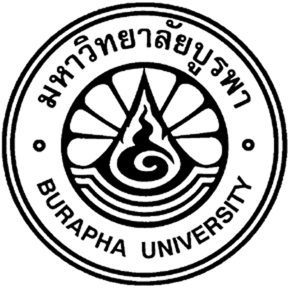 ชื่อเรื่อง..................................................................................................................................................................................................ชื่อ - นามสกุลดุษฎีนิพนธ์/วิทยานิพนธ์/งานนิพนธ์นี้เป็นส่วนหนึ่งของการศึกษาตามหลักสูตร..................สาขาวิชา...................................คณะ.....................................................  มหาวิทยาลัยบูรพาพ.ศ. ......................ลิขสิทธิ์เป็นของมหาวิทยาลัยบูรพาปกใน (ภาษาไทย)ชื่อเรื่อง..................................................................................................................................................................................................ชื่อ - นามสกุลดุษฎีนิพนธ์/วิทยานิพนธ์/งานนิพนธ์นี้เป็นส่วนหนึ่งของการศึกษาตามหลักสูตร..................สาขาวิชา...................................คณะ.....................................................  มหาวิทยาลัยบูรพาพ.ศ. ......................ลิขสิทธิ์เป็นของมหาวิทยาลัยบูรพาปกใน (ภาษาอังกฤษ)..................................................................................................................................................................................................Name - SurnameA DISSERTATION/THESIS/INDEPENDENT STUDY SUBMITTED IN PARTIAL FULFILLMENT OF THE REQUIRREMENT FOR..................IN...................................FACULTY OF.....................................................  BURAPHA UNIVERSITYYEAR......................COPYRIGHT OF BURAPHA UNIVERSITY		คณะกรรมการควบคุมดุษฎีนิพนธ์/วิทยานิพนธ์/งานนิพนธ์และคณะกรรมการสอบดุษฎีนิพนธ์ได้พิจารณาดุษฎีนิพนธ์/วิทยานิพนธ์/งานนิพนธ์ของ ชื่อ – สกุล.................... ฉบับนี้แล้ว เห็นสมควรรับเป็นส่วนหนึ่งของการศึกษาตามหลักสูตร..................... สาขาวิชา.......................... ของมหาวิทยาลัยบูรพาได้		บัณฑิตวิทยาลัย มหาวิทยาลัยบูรพา อนุมัติให้รับดุษฎีนิพนธ์/วิทยานิพนธ์/งานนิพนธ์ ฉบับนี้เป็นส่วนหนึ่งของการศึกษาตามหลักสูตร.........................  สาขาวิชา........................ ของมหาวิทยาลัยบูรพารหัสนิสิต:	หลักสูตร...........................................; ตัวย่อคำสำคัญ:	................................./...................................		ชื่อ - สกุล : ชื่อเรื่อง (ภาษาไทย).............................................................................................................................................. . (ชื่อเรื่องภาษาอังกฤษ.............................................................................................) คณะกรรมการควบคุม ดุษฎีนิพนธ์/วิทยานิพนธ์/งานนิพนธ์ : อาจารย์ที่ปรึกษา, ปี พ.ศ. ....STUDENT ID:	Curriculum ...........................................; ABBREVIATION.......KEYWORD:	................................./...................................		NAME - SURNAME : TOPIC.............................................................................................................................................. .ADVISORY COMMITTEE: NAME ADVISER……………………………., YEAR …………......กิตติกรรมประกาศ								ชื่อ - สกุล......................................สารบัญ		หน้าบทคัดย่อภาษาไทย	บทคัดย่อภาษาอังกฤษ	กิตติกรรมประกาศ	สารบัญ	สารบัญตาราง	สารบัญภาพ	บทที่ 1 บทนำ	บทที่ 2 แนวคิดและทฤษฎีที่เกี่ยวข้อง	บทที่ 3 ระเบียบวิธีวิจัย	บทที่ 4 ผลการวิจัย	บทที่ 5 สรุปอภิปรายผลและข้อเสนอแนะ	บรรณานุกรม	ภาคผนวก	ประวัติย่อของผู้วิจัย	สารบัญตาราง		หน้าตารางที่ 1	ตารางที่ 2	ตารางที่ 3	สารบัญภาพ		หน้าภาพที่ 1	ภาพที่ 2	ภาพที่ 3	บทที่ 1บทนำบทที่ 2แนวคิดและทฤษฎีที่เกี่ยวข้องบทที่ 3ระเบียบวิธีวิจัยบทที่ 4ผลการวิจัยบทที่ 5สรุปอภิปรายผลและข้อเสนอแนะบรรณานุกรมภาคผนวกประวัติย่อของผู้วิจัยชื่อ - สกุล		วัน เดือน ปีเกิด		สถานที่เกิด		สถานที่อยู่ปัจจุบัน		ตำแหน่งและประวัติการทำงาน		ประวัติการศึกษา		คณะกรรมการควบคุมดุษฎีนิพนธ์/วิทยานิพนธ์/งานนิพนธ์คณะกรรมการสอบดุษฎีนิพนธ์/วิทยานิพนธ์/งานนิพนธ์อาจารย์ที่ปรึกษาหลัก.....................................................................(...................................................................)อาจารย์ที่ปรึกษาร่วม.....................................................................(...................................................................).....................................................................(...................................................................)......................................................... ประธาน(...................................................................)......................................................... กรรมการ(...................................................................)......................................................... กรรมการ(...................................................................)......................................................... กรรมการ(...................................................................)......................................................... กรรมการ(...................................................................)......................................................... กรรมการภายนอก                                            มหาวิทยาลัย(...................................................................)                                        ........................................................................... คณบดีคณะ/วิทยาลัย(...................................................................)วันที่ ......... เดือน...................... พ.ศ. ...........                                        ........................................................................... คณบดีคณะ/วิทยาลัย(...................................................................)วันที่ ......... เดือน...................... พ.ศ. ...........                                        ........................................................................... คณบดีบัณฑิตวิทยาลัย(รองศาสตราจารย์ ดร.นุจรี  ไชยมงคล)วันที่ ......... เดือน...................... พ.ศ. ...........